Programma A.S 2023/2024 – Classe IV sezione RMateria: IRCDocente: Miolano Francesco Il rapporto tra scienza e fede: distinguere tra il come e il perché. Richard Feynman e “Il senso delle cose”: la necessità dell’interpretazione.Neuroscienze e libertà umana: quale spazio per l’auto-trascendenza umana?Le origini dell’universo e la fede nella Creazione: dialogo possibile?Altre sfide per il dialogo: i miracoli, la vita dopo la morte, la vita extraterrestre…Educazione civica: l’inquisizione, il caso Galileo e Giordano Bruno, il rapporto tra verità e culturaLa Dottrina Sociale della Chiesa (DSC)La ricerca della giustizia: indagine e analisi del concettoL’uomo inscritto in un contesto sociale: dal contrattualismo a diverse visioni del rapporto individuo-stato. Individualismo e collettivismo.La ricerca del bene sociale: i principi fondamentali della DSCBene comuneSolidarietàSussidiarietàLa legittimità della proprietà privata e i suoi limiti: subordinazione alla destinazione universale dei beni e orientamento a una opzione preferenziale per i poveriTemi di DSC:Il lavoro e il suo significato etico-antropologico per l’uomoLa tecnologia nel suo intreccio con il lavoroLa famiglia e la denatalitàLa partecipazione: significato originario della politica, impegno attivo e volontariatoÈ stato dato spazio alle domande, alle riflessioni e agli stimoli proposti dagli allievi. Si è rivolta un’attenzione specifica verso le tematiche di attualità dalle quali gli studenti si sono sentiti interpellati.Torino, 20/06/2024                                          Il docente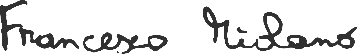 Prof. 